MODELLO 2FORMULARIO DI PROGETTO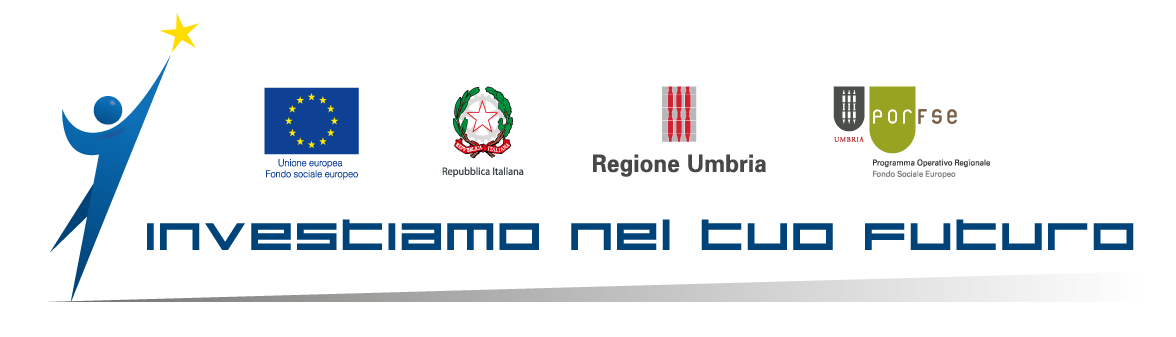 AVVISO PUBBLICOper la presentazione dell’offerta formativa relativa a Percorsi di Istruzione e Formazione Professionale con sperimentazione del Sistema Duale di cui alle Leggi regionali n. 30/2013 e n. 20/2017Finanziato con Fondi Ministero del Lavoro e delle Politiche Socialiformulario di progettoA.1 Denominazione del soggetto proponenteRiportare la medesima denominazione indicata nella Domanda di inserimento nell’Elenco regionale dell’offerta formativa triennale per l’anno scolastico 2018/2019, per la realizzazione di percorsi di IeFP con sperimentazione del sistema duale (Mod. 1)___________________________________________________________________________________________________________________________________________________________________________________________________________________________________________________________________________A.2 Titolo del progetto(max 80 caratteri)	___________________________________________________________________________________________________________________________________________________________________________________________________________________________________________________________________________A.3 Acronimo(max 7 caratteri)	_________________________________________________________________________________________A.4 Sede ___________________________________________________________________________________________________________________________________________________________________________________________________________________________________________________________________________A.5 Referente del progetto*indicare l’indirizzo di Posta Elettronica Certificata del soggetto proponente in cui ricevere eventuali comunicazioni da parte della Regione Umbria.A.6 Dati di sintesi del progettoPERCORSO FORMATIVO TRIENNALE(I dati richiesti devono essere ripetuti per ciascun percorso formativo previsto)Titolo del percorso formativo (max. 80 caratteri)___________________________________________________________________________________________________________________________________________________________________________________________________________________________________________________________________________N. destinatari ____________Denominazione della figura professionale nazionale1___________________________________________________________________________________________________________________________________________________________________________________________________________________________________________________________________________Eventuale indirizzo della figura professionale nazionale___________________________________________________________________________________________________________________________________________________________________________________________________________________________________________________________________________Corrispondente profilo del Repertorio della Regione Umbria(D.G.R. n. 90 del 31.01.2011)___________________________________________________________________________________________________________________________________________________________________________________________________________________________________________________________________________Durata totale del triennio in ore ______ di cui A.7 Realizzazione dei percorsi triennali per l’assolvimento dell’obbligo d’istruzione di cui all’art. 64 bis della Legge n. 133/2008B.1 Finalità ed obiettiviPrecisare come il progetto intenda contribuire al perseguimento delle finalità generali e degli obiettivi dell’Avviso con riferimento alle indicazioni seguenti.B.2 Soggetti partnerIn caso di progetto presentato da ATI/ATS, specificare per ciascun soggetto partner denominazione e ragione sociale, ruolo, attività svolte e valore aggiunto apportato al progetto, sulla base delle dichiarazioni d’intenti allegate alla domanda di inserimento nell’Elenco regionale dell’offerta formativa triennale per l’anno scolastico 2018/2019 per la realizzazione di percorsi di IeFP con sperimentazione del sistema duale (Mod.1).a) _________________________________________________________________________________________________________________________________________________________________________________________________________________________________________________________________________b) ________________________________________________________________________________________________________________________________________________________________________________________________________________________________________________________________________B.3 Soggetti terziIn caso di presenza di soggetti terzi, allegare la richiesta di deroga al divieto di delega con l’indicazione delle caratteristiche tecniche dell’intervento delegato, la relativa quantificazione economica e il nome della società delegata. Tale richiesta dovrà essere sottoscritta per accettazione dal terzo delegato (Allegato 1).___________________________________________________________________________________________________________________________________________________________________________________________________________________________________________________________________________B.4 Sistema di relazioniDescrivere la rete di relazioni costituita per la realizzazione del progetto (ulteriore rispetto all’eventuale ATI/ATS), precisando le modalità e l’ambito di coinvolgimento dei diversi attori e interlocutori ed indicare eventuali imprese che hanno mostrato interesse all’inserimento lavorativo dei formati, specificandone denominazione, sede e settore di attività. Allegare documentazione comprovante il rapporto di collaborazione.B.5 Cronogramma del progetto Esplicitare i tempi di svolgimento del progetto (in termini di durata, non di date), utilizzando il diagramma di Gantt o altri schemi grafici equivalenti.___________________________________________________________________________________________________________________________________________________________________________________________________________________________________________________________________________B.6 Architettura del progetto Descrivere l'architettura del progetto e la sua organizzazione con l’indicazione delle metodologie, anche in relazione all’uso di tecnologie innovative e degli strumenti previsti per la realizzazione delle attività, dei risultati attesi (anche con l’ausilio di appositi indicatori) e di ogni altra informazione utile ai fini della comprensione della strategia progettuale.___________________________________________________________________________________________________________________________________________________________________________________________________________________________________________________________________________B.7 Modalità di monitoraggio in itinere ed ex post del progetto___________________________________________________________________________________________________________________________________________________________________________________________________________________________________________________________________________B.8 Disseminazione e pubblicizzazione delle metodologie e dei risultati del progetto e trasferibilità dell’esperienzaEsplicitare le strategie e le modalità di diffusione delle metodologie e dei risultati del progetto e la trasferibilità e utilizzabilità degli stessi sul territorio. ___________________________________________________________________________________________________________________________________________________________________________________________________________________________________________________________________________B.9 Carattere innovativo del progettoEvidenziare il carattere innovativo del progetto, con particolare riferimento a modalità di analisi e progettazione, contenuti, metodologie didattiche ed operative, partenariati e sistema di relazioni, modalità di coinvolgimento dei destinatari, apprendimenti e competenze.___________________________________________________________________________________________________________________________________________________________________________________________________________________________________________________________________________B.10 Principi orizzontali del Fondo Sociale Europeo Indicare le azioni e le relative modalità per il perseguimento dei seguenti obiettivi trasversali del FSE, richiamati al punto 6.3 dell’Avviso.Parità tra uomini e donne___________________________________________________________________________________________________________________________________________________________________________________________________________________________________________________________________________Pari opportunità e non discriminazione___________________________________________________________________________________________________________________________________________________________________________________________________________________________________________________________________________(Ripetere per ogni percorso formativo proposto)Titolo del progetto___________________________________________________________________________________________________________________________________________________________________________________________________________________________________________________________________________Soggetto proponente___________________________________________________________________________________________________________________________________________________________________________________________________________________________________________________________________________Titolo del percorso formativo___________________________________________________________________________________________________________________________________________________________________________________________________________________________________________________________________________Il percorso intende rispondere ai fabbisogni occupazionali del territorio di riferimento e ai fabbisogni del target dei destinatari come di seguito specificatoEsplicitare sinteticamente gli specifici fabbisogni che il percorso intende soddisfare, illustrando gli strumenti e le modalità di rilevazione utilizzate. Evidenziare la coerenza del percorso formativo con i fabbisogni del territorio e con le caratteristiche dei destinatari ed il contributo del percorso stesso in risposta ai fabbisogni rilevati, anche attraverso l’utilizzo di opportuni indicatori. Allegare idonea documentazione a supporto dell’attività di analisi svolta.___________________________________________________________________________________________________________________________________________________________________________________________________________________________________________________________________________C.1.1 Denominazione della figura/profilo professionaleUtilizzare la denominazione, da riportare nell’attestato di qualifica, di cui all’Allegato 2 dell’Accordo Stato Regioni del 27/07/2011.___________________________________________________________________________________________________________________________________________________________________________________________________________________________________________________________________________C.1.2 Descrizione sintetica della figura/profilo professionale___________________________________________________________________________________________________________________________________________________________________________________________________________________________________________________________________________C.1.3 Corrispondente profilo del Repertorio della Regione Umbriadi cui alla D.G.R. n. 90 del 31.01.2011.___________________________________________________________________________________________________________________________________________________________________________________________________________________________________________________________________________C.1.4 Descrizione sintetica della Figura/Profilo professionale regionale___________________________________________________________________________________________________________________________________________________________________________________________________________________________________________________________________________C.1.5 Posizione univoca nella classificazione ISTAT CP 2011___________________________________________________________________________________________________________________________________________________________________________________________________________________________________________________________________________C.1.6 Settore economico e attività di riferimento nella classificazione ATECO 2007___________________________________________________________________________________________________________________________________________________________________________________________________________________________________________________________________________C.1.7 Tabella di riepilogo delle Unità di Competenza oggetto della proposta formativaC.1.8 Modulo di formalizzazione dell’Unità di Competenza (U.C.)Riprodurre il box sottostante per ogni U.C. della tabella di cui al punto precedente.C.2.1 Architettura generale del percorsoIllustrare l’articolazione dell’intero percorso, riportando nella tabella sottostante la sequenza di UFC e Segmenti di apprendimento. Le UFC vanno riferite, in rapporto 1:1, alle relative Unità di Competenza. I segmenti [relativi ad attività quali, a titolo non esaustivo: Accoglienza, Recupero e approfondimento, Visita guidata, Impresa formativa simulata, Alternanza scuola lavoro, Accompagnamento al lavoro, Apprendistato], ove non altrimenti specificato nella tavola, si assume concorrano all’apprendimento di tutte le Unità di Competenza costituenti il profilo, per l’annualità di riferimento.C.2.2 Modulo di formalizzazione dell’Unità Formativa Capitalizzabile (U.F.C.) Ripetere per ogni UFC/Segmento di cui alla tavola riassuntiva precedente, specificando l’annualità di riferimento.Titolo della UFC/segmento___________________________________________________________________________________________________________________________________________________________________________________________________________________________________________________________________________Unità formativa ___________________________________________________________________________Obiettivi formativi___________________________________________________________________________________________________________________________________________________________________________________________________________________________________________________________________________Contenuti didattici___________________________________________________________________________________________________________________________________________________________________________________________________________________________________________________________________________n. ore di attività ____________________C.2.3 Modalità di valutazione C.2.4 Descrizione dei segmenti di apprendimentoRipetere per ogni segmento individuato al punto C.2.1, diverso da UFC.Segmento n. ______Tipologia  Accoglienza Recupero e approfondimento Visita guidata Impresa formativa simulata (solo 1° anno) Alternanza scuola-lavoro (2° ed eventualmente 3° anno) Accompagnamento al lavoro Attività in apprendistato (eventualmente 3° anno) ______________________________________________________________________________________Titolo__________________________________________________________________________________________________________________________________________________________________________________Obiettivi di apprendimento___________________________________________________________________________________________________________________________________________________________________________________________________________________________________________________________________________Durata in ore_________________________________________________________________________________________Contenuti Descrivere in coerenza con la tipologia indicata.___________________________________________________________________________________________________________________________________________________________________________________________________________________________________________________________________________Modalità di organizzazione ed erogazione Descrivere in coerenza con la tipologia indicata.___________________________________________________________________________________________________________________________________________________________________________________________________________________________________________________________________________Modalità di tutoring, monitoraggio e valutazione dei risultati di apprendimento Descrivere in coerenza con la tipologia indicata.___________________________________________________________________________________________________________________________________________________________________________________________________________________________________________________________________________C.2.5 Materiale didattico a disposizione degli allieviIndicare il materiale didattico che si prevede di mettere a disposizione degli allievi sia collettivamente che individualmente.Per materiale in dotazione collettiva si intende la materia prima per le esercitazioni dei partecipanti in relazione al profilo professionale da conseguire, nonché il materiale didattico necessario per la docenza o d’uso in comune.Per materiale didattico individuale s’intende quello che viene consegnato gratuitamente e senza obbligo di restituzione ai partecipanti (penne, quaderni, block notes, libri, dispense, etc.).Qualora le esercitazioni lo richiedano possono essere distribuiti indumenti protettivi (guanti, maschere, tute, etc.).C.2.6 Locali e attrezzatureIndicare i locali in cui si svolgeranno le attività (specificandone l’ubicazione) e le attrezzature e tecnologie utilizzate.LocaliInseriti nel sistema di accreditamento:  SI  NOSe No: conformi alla normativa in materia di tutela della salute, dell’igiene e della sicurezza sui luoghi di lavoro; conformi alle norme in materia di barriere architettoniche e accessibilità e visitabilità per i disabili.Ubicazione ___________________________________________________________________Strumenti, attrezzature e supporti informaticiIn caso di strutture riferite a sedi operative non accreditate a livello regionale, allegare la seguente documentazione:dichiarazione del legale rappresentante del soggetto proponente attestante l’idoneità secondo la normativa vigente in materia di igiene e sicurezza dei luoghi di lavoro;in caso di strutture non di proprietà, dichiarazione del proprietario a concedere i locali in affitto o comodato o relativo contratto.D.1 Risorse umane utilizzate per il percorso formativoD.1.1 Processo di direzioneResponsabile3 _____________________________________________________________________________Altro personale coinvolto:D.1.2 Processi economico – amministrativiResponsabile3 _____________________________________________________________________________Altro personale coinvolto:D.1.3 Processo di analisi e definizione dei fabbisogniResponsabile3 _____________________________________________________________________________Altro personale coinvolto:D.1.4 Processo di progettazione delle attivitàResponsabile3 _____________________________________________________________________________Progettista _______________________________________________________________________________Altro personale coinvolto:D.1.5 Processo di erogazione dei servizi formativi e di supportoCoordinatore4Attività/professione ________________________________________________________________________D.1.6 Eventuale Coordinatore in affiancamentoAttività/professione ________________________________________________________________________D.1.7 Tutor5Nominativo _______________________________________________________________________________N. Ore di impiego ____________________D.1.8 Eventuale Tutor in affiancamentoNominativo _______________________________________________________________________________N. Ore di impiego ____________________D.1.9 Personale docente D.1.10 Personale per attività di supporto non formative (accoglienza, orientamento, accompagnamento al lavoro)D.1.11 Processi di monitoraggio delle attività e valutazione dei risultatiResponsabile3 _____________________________________________________________________________Altro personale coinvolto:D.2 Risorse umane utilizzate per le misure di accompagnamentoD.2.1 Processo di direzioneResponsabile3 _____________________________________________________________________________Altro personale coinvolto:D.2.2 Processi economico – amministrativiResponsabile3 _____________________________________________________________________________Altro personale coinvolto:D.2.3 Processo di analisi e definizione dei fabbisogniResponsabile3 _____________________________________________________________________________Altro personale coinvolto:D.2.4 Processo di progettazione delle attivitàResponsabile3 _____________________________________________________________________________Progettista _______________________________________________________________________________Altro personale coinvolto:D.2.5 Processo di erogazione dei servizi formativi e di supportoCoordinatore4Attività/professione ________________________________________________________________________D.2.6 Eventuale Coordinatore in affiancamentoAttività/professione ________________________________________________________________________D.2.7 Tutor5Nominativo _______________________________________________________________________________N. Ore di impiego _____________________D.2.8 Eventuale Tutor in affiancamentoNominativo _______________________________________________________________________________N. Ore di impiego _____________________D.2.9 Personale utilizzatoD.2.10 Processi di monitoraggio delle attività e valutazione dei risultatiResponsabile3 _____________________________________________________________________________Altro personale coinvolto:Allegato 1)RICHIESTA DI DEROGA AL DIVIETO DI DELEGAProgetto _________________________________________________________________________________Il Soggetto ____________________________________________________________________ proponente (o capofila dell’ATI/ATS ___________________________________________________________) del progetto in epigrafe indicato, con sede legale in ____________________________________________________________ partita I.V.A. _____________________________________________ nella persona del Legale Rappresentante _________________________________________________________ nato a __________________________ il ______________, residente in ______________________________________________________________R I C H I E D Ela deroga al divieto di delega ai sensi dell’art. 3.2.2.1 del Manuale Generale delle operazioni (GE.O.)al fine di delegare la fase di attività del progetto di seguito descritta al Soggetto _________________________ con sede legale in ________________________ Partita I.V.A. __________________________________ che accetta, sottoscrivendo la presente richiesta nella persona del Legale rappresentante ____________________________________________________________ nato a ___________________ il __________, residente in ____________________________________________________________________Fase di attività oggetto della delega _____________________________________________________________________________________________________________________________________________________Motivazione della delega _____________________________________________________________________________________________________________________________________________________________Settore merceologico e attività d’impresa del Soggetto terzo delegato ________________________________ ________________________________________________________________________________________Caratteristiche tecniche dell’intervento delegato __________________________________________________________________________________________________________________________________________Luogo e data _____________SEZ. A – ANAGRAFICA DEL PROGETTONome e CognomeTelefonoE-mailIndirizzo PEC*TotaleOre nel triennioCompetenze di baseCompetenze tecnico - professionaliPersonalizzazione1° annooreCompetenze di baseCompetenze tecnico - professionaliPersonalizzazione:- Accoglienza e orientamento- Recupero e approfondimentoTotale2° annooreCompetenze di baseCompetenze tecnico - professionaliPersonalizzazione:- Accoglienza e orientamento- Recupero e approfondimentoTotale3° annooreCompetenze di baseCompetenze tecnico - professionaliPersonalizzazione:- Accoglienza e orientamento- Recupero e approfondimento- Accompagnamento al lavoroTotaleCodice corsoTitolo del corsoSede di svolgimentoDurataAllievi formatiFonte di finanziamentoFinanziamento concessoTipologia di certificazione rilasciataSettore economico d’interventoSEZ. B – FINALITÀ, OBIETTIVI E DESCRIZIONE DEL PROGETTOIndicazioniPrecisazioniIllustrare gli elementi che evidenziano la coerenza del progetto proposto con le finalità e gli obiettivi dell’avviso pubblicoDescrivere il contesto in cui il progetto si inserisce, specificando la connessione con le esigenze del sistema economico e sociale del territorioDescrivere le caratteristiche del target dei destinatari preso in carico dal progetto, con particolare attenzione ai fabbisogni formativi Evidenziare il valore aggiunto e la ricaduta del progetto in relazione sia ai partecipanti che al contesto, anche attraverso l’utilizzo di appositi indicatoriDenominazione organismo/soggettoAmbito collaborazione, attività svolte e valore aggiuntoTipologia(accordi, protocolli, convenzioni, lettere di impegno/interesse all’assunzione ecc.) SEZ. C - DESCRIZIONE E ARTICOLAZIONE DEL PERCORSO C.1 DESCRIZIONE DELLA FIGURA/PROFILO PROFESSIONALEN.Titolo U.C.123…………………………Denominazione U.C.Unità di competenza presente nel: D.M. 139/2007 (Allegato tecnico competenze di base) D.M. 139/2007 (Allegato 2 Competenze chiave di cittadinanza) Accordo Stato Regioni del 27/7/2011 (Allegato 4 Competenze di base 3° anno) Accordo Stato Regioni del 27/7/2011 (Allegato 2 Competenze tecnico professionali) Decreto Interministeriale 15/6/2010 (Allegato 3 Competenze comuni) Repertorio regionali profili professionali (Tabella di correlazione D.G.R. n. 90/2011)Unità di competenza evoluzione di Unità di competenza presenti nel: D.M. 139/2007 (Allegato tecnico competenze di base) D.M. 139/2007 (Allegato 2 Competenze chiave di cittadinanza) Accordo Stato Regioni del 27/7/2011 (Allegato 4 Competenze di base 3° anno) Accordo Stato Regioni del 27/7/2011 (Allegato 2 Competenze tecnico professionali) Decreto Interministeriale 15/6/2010 (Allegato 3 Competenze comuni) Repertorio regionali profili professionali (Tabella di correlazione D.G.R. n. 90/2011)Unità di competenza non presente nel: D.M. 139/2007 (Allegato tecnico competenze di base) D.M. 139/2007 (Allegato 2 Competenze chiave di cittadinanza) Accordo Stato Regioni del 27/7/2011 (Allegato 4 Competenze di base 3° anno) Accordo Stato Regioni del 27/7/2011 (Allegato 2 Competenze tecnico professionali) Decreto Interministeriale 15/6/2010 (Allegato 3 Competenze comuni) Repertorio regionali profili professionali (Tabella di correlazione D.G.R. n. 90/2011)Unità di competenza presente nel: D.M. 139/2007 (Allegato tecnico competenze di base) D.M. 139/2007 (Allegato 2 Competenze chiave di cittadinanza) Accordo Stato Regioni del 27/7/2011 (Allegato 4 Competenze di base 3° anno) Accordo Stato Regioni del 27/7/2011 (Allegato 2 Competenze tecnico professionali) Decreto Interministeriale 15/6/2010 (Allegato 3 Competenze comuni) Repertorio regionali profili professionali (Tabella di correlazione D.G.R. n. 90/2011)Unità di competenza evoluzione di Unità di competenza presenti nel: D.M. 139/2007 (Allegato tecnico competenze di base) D.M. 139/2007 (Allegato 2 Competenze chiave di cittadinanza) Accordo Stato Regioni del 27/7/2011 (Allegato 4 Competenze di base 3° anno) Accordo Stato Regioni del 27/7/2011 (Allegato 2 Competenze tecnico professionali) Decreto Interministeriale 15/6/2010 (Allegato 3 Competenze comuni) Repertorio regionali profili professionali (Tabella di correlazione D.G.R. n. 90/2011)Unità di competenza non presente nel: D.M. 139/2007 (Allegato tecnico competenze di base) D.M. 139/2007 (Allegato 2 Competenze chiave di cittadinanza) Accordo Stato Regioni del 27/7/2011 (Allegato 4 Competenze di base 3° anno) Accordo Stato Regioni del 27/7/2011 (Allegato 2 Competenze tecnico professionali) Decreto Interministeriale 15/6/2010 (Allegato 3 Competenze comuni) Repertorio regionali profili professionali (Tabella di correlazione D.G.R. n. 90/2011)Risultato attesoConoscenze minimeAbilità minimeC.2 ARTICOLAZIONE DEL PERCORSO FORMATIVOC.2 ARTICOLAZIONE DEL PERCORSO FORMATIVON.Unità Formativa Capitalizzabile (UFC)/SegmentoDenominazione della UC di riferimento(come riportata nella tabella al punto C.1.8)Durata(ore)I annoDurata(ore)II annoDurata(ore)III annoDurata totaleDurata totaleTipologia delle proveTipologia delle proveIndicazioni obbligatorieArticolazione della tipologiaIndicazioni opzionaliProve scritteQuestionari a risposte chiusequesiti a scelta multiplaProve scritteQuestionari a risposte chiusequesiti a completamento (con scelta tra opzioni date)Prove scritteQuestionari a risposte chiusequesiti a riempimento (con scelta tra opzioni date)Prove scritteQuestionari a risposte chiuseminicasi (con quesiti a scelta multipla)Prove scritteQuestionari a risposte chiusequesiti a corrispondenzaProve scritteQuestionari a risposte apertequesiti a risposte aperteProve scritteQuestionari a risposte apertequesiti a completamento (con formulazione libera)Prove scritteQuestionari a risposte apertequesiti a riempimento (con formulazione libera)Prove scritteQuestionari a risposte aperteminicasi (con quesiti a risposte aperte)Prove scritteSoluzioni di casicon quesiti a risposta apertaProve scritteSoluzioni di casicon quesiti a risposte chiuseProve scritteProve “tradizionali”temiProve scritteProve “tradizionali”problemiProve scritteProve “tradizionali”esercizi (es. equazioni ecc.)Prove oraliColloquistrutturatiProve oraliColloquisemistrutturatiProve oraliColloquidestrutturatiProve praticheCheck list di osservazionedi processoProve praticheCheck list di osservazionedi prodottoProve praticheRelazioni tecnichePerformancein simulazioneCheck list di osservazionedi processoPerformancein simulazioneCheck list di osservazionedi prodottoPerformancein simulazioneRelazioni tecnicheTipo materiale didatticoTitolo/descrizioneMateria di insegnamento collegataUso individuale o collettivoQuantitàTipologiaN. vaniCaratteristiche Tipo di disponibilità(proprietà, affitto, comodato, altro)Aule didatticheLaboratoriAltri localiN.TipogiaCaratteristicheTipo di disponibilità(proprietà, affitto, comodato, altro)SEZ. D - PERSONALE PER LA REALIZZAZIONE DEL PROGETTONome e cognomeFunzione svoltaNome e cognomeFunzione svoltaNome e cognomeFunzione svoltaNome e cognomeFunzione svoltaNominativofasciaAttività svolta nel progettoUFCContenuti /materia d’insegnamentoOreAssegnateTipo di rapporto lavorativoCurriculumAll. n.All. n.All. n.Attività/ProfessioneFasciaAttività svolta nel progettoN. ore assegnateNome e cognomeFunzione svoltaNome e cognomeFunzione svoltaOreNome e cognomeFunzione svoltaOreNome e cognomeFunzione svoltaOreNome e cognomeFunzione svoltaOreNominativoFasciaMisura di accompagnamento n.Attività svolta nel progettoUFCContenuti /materia d’insegnamentoOreAssegnateTipo di rapporto lavorativoCurriculumAll. n.All. n.All. n.All. n.Nome e cognomeFunzione svoltaOreTimbro del Soggetto deleganteFirma del Legale Rappresentante____________________________Firma apposta ai sensi dell’art. 38 del D.P.R. n. 445/2000(allegare fotocopia chiara e leggibile del proprio documento di identità valido)Timbro del soggetto delegatoFirma del Legale Rappresentante____________________________Firma apposta ai sensi dell’art. 38 del D.P.R. n. 445/2000(allegare fotocopia chiara e leggibile del proprio documento di identità valido)